L’investissement de vos enfants dans le club sera valorisé lors de la fête de fin de saison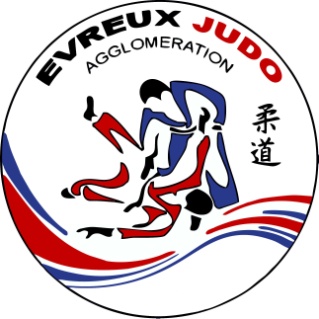 Calendrier 2018-2019Année de naissance 2008-2007 : Benjamin(e)Numéros de téléphone des encadrants :-Thibaut Lemoine 06 26 10 35 39			-Léandre Lachevre 06 22 61 50 23Attention il s’agit d’une liste provisoire des manifestations. Toute compétition est susceptible d’être décalé ou annulé par l’organisateur. Il se peut que d’autres invitations nous parviennent dans la saison.8 Stages d’entrainementMercredi 3 Octobre 2018 17h-18h30 au Dojo de La SaussayeSamedi 10 Novembre 2018 14h30-16h au Dojo de EtrepagnyMercredi 5 Decembre 2018 16h-18h au Dojo de Caudebec les ElbeufsJeudi 17 Janvier 2019 18h-19h30 au Dojo de Rugles Mercredi 6 février 2019 16h-17h30 au Dojo de BrionneLundi 4 mars 2019 18h-19h30 au Dojo de la Madeleine EvreuxMardi 16 Avril 2019 18h-19h30 au Dojo du NeubourgMercredi 15 mai 2019 de 16h à 18h au Dojo de Caubebec les ElbeufsDateType derencontreLieuJeudi 1er Novembre 2018Circuit benjaminLe Vaudreuil (27)Dimanche 2 Décembre 2018Circuit benjaminGisors (27)Samedi 26 janvier 2019Animation par équipe sur sélectionLa Saussaye (27)Samedi 2 février 2019Circuit benjaminEvreux (27)Samedi 16 mars 2019Circuit benjaminPont Audemer (27)Dimanche 28 Avril 2019Circuit benjaminLouviers (27)Samedi 13 avril 2019Tournoi international par équipe sur sélectionLe havre (76)Dimanche 26 Mai 2019Championnat de Normandie sur qualificationFalaise (14)